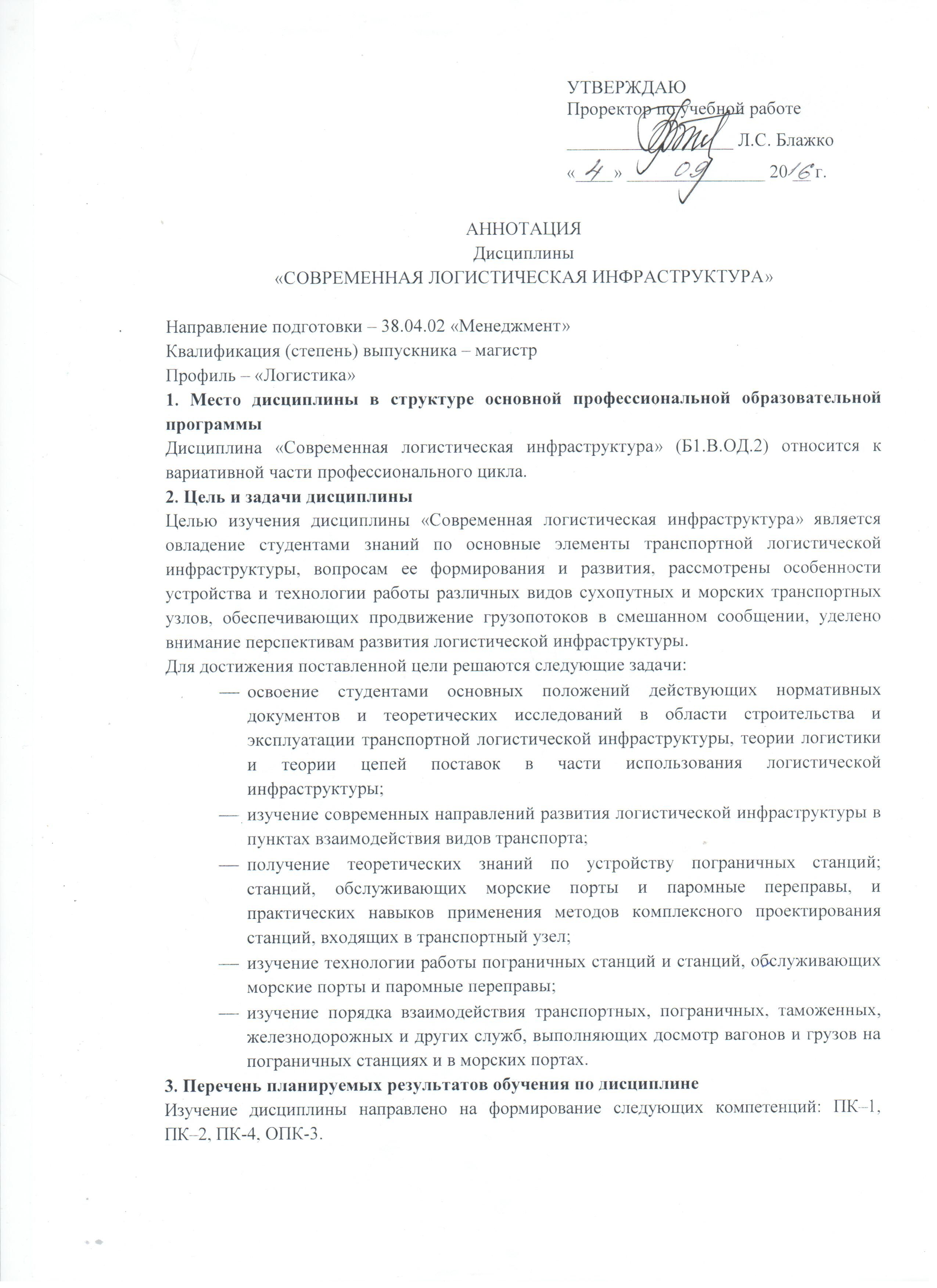 В результате освоения дисциплины обучающийся должен:ЗНАТЬ:состав и структуру современной транспортной логистической инфраструктуры, назначение ее элементов и требования к их строительству, содержанию и эксплуатации;технологию работы станций, входящих в транспортный узел, пограничных передаточных и перегрузочных станций и портовых станций, при взаимодействии различных видов транспорта и осуществлении смешанных перевозок;порядок взаимодействия транспортных, пограничных, таможенных, железнодорожных и других служб, выполняющих досмотр вагонов и грузов на пограничных станциях и в морских портах.УМЕТЬ:определять потребные параметры элементов транспортной логистической инфраструктуры (станций, портовых погрузочно-выгрузочных фронтов и т.п.);разрабатывать технологические графики обработки поездов, следующих за границу и принимаемых из-за границы.ВЛАДЕТЬ:специальной терминологией и лексикой,методами расчета основных параметров логистической инфраструктуры в транспортных узлах (пограничной и портовой станций, элементов железнодорожной сети порта);теоретическими знаниями и практическими навыками применения методов комплексного проектирования транспортной логистической инфраструктуры.4. Содержание и структура дисциплиныСостав и содержание логистической инфраструктуры.Принципы территориальной организации транспортной логистической инфраструктуры.Логистические основы технологии взаимодействия железнодорожного и водного транспорта.Инфраструктура дляобслуживанию морских паромных переправ.Современные технологии погрузки и разгрузки морских судов и паромов.«Сухие порты» как часть логистической инфраструктурыПограничные станции как элемент инфраструктуры транспортного коридора.5. Объем дисциплины и виды учебной работыОбъем дисциплины – 4 зачетных единиц (144 час.), в том числе:лекции – 14 час.практические занятия – 28 час.контроль самостоятельной работы – 36 час.самостоятельная работа – 66 час.Форма контроля знаний – экзамен, КП